Государственное бюджетное профессиональное образовательное учреждение«Дзержинский педагогический колледж»Практические занятия по    ОУД.06 ИсторияДзержинск, 2017-2018Составитель:  Якимова Н.И., преподаватель ГБПОУ «Дзержинский педагогический колледж»ОГЛАВЛЕНИЕВВЕДЕНИЕ………………………………………………………………................................Тема 1.2 Неолитическая революция и ее последствияПрактическая работа №1.Защита докладов по теме: «Неолитическая революция»: Причины неолитической революции. Зарождение производящего хозяйства, появление земледелия и животноводства. Прародина производящего хозяйства. Последствия неолитической революции……………………………………………….Тема 2.3  Античная цивилизация.Практическая работа №1. Культура и религия Древнего мира. Особенности культуры и религиозных воззрений Древнего Востока. Монотеизм. Иудаизм. Буддизм — древнейшая мировая религия. Зарождение конфуцианства в  Китае.  Достижения  культуры  Древней  Греции.  Особенности  древнеримской  культуры.  Античная  философия,  наука,    литература, архитектура, изобразительное искусство. Возникновение христианства. Особенности христианского вероучения и церковной структуры………………………………………………………….Тема 3.9 Средневековая культура Западной Европы. Начало Ренессанса.Практическая работа. Защита презентаций: Культурное наследие европейского Средневековья (Особенности и достижения средневековой культуры. Наука и богословие. Духовные ценности Средневековья. Школы и университеты. Художественная культура  Изобретение книгопечатания и последствия этого события. Гуманизм. Начало Ренессанса (Возрождения). Культурное наследие европейского Средневековья……………………………………………………………Тема 4.1 Образование Древнерусского государства.Практическая работа. Семинар-защита докладов и презентаций: Новгород и Киев — центры древнерусской государственности. Формирование княжеской власти (князь и дружина,  полюдье). Первые русские князья, их внутренняя и внешняя политика……………………………………………………………………………….Тема 4.2 Крещение Руси и его значение.Практическая работа. Семинар- защита докладов по теме: Начало правления князя Владимира Святославича. Крещение Руси: причины, основные события, значение. Христианство и язычество. Церковная организация на Руси. Монастыри.   Распространение   культуры   и  письменности……………………………………….Тема 4.7 Образование единого русского государства.Семинар-защита  докладов:  Образование единого Русского государства и его значение. Усиление великокняжеской власти. Судебник 1497 года. Положение крестьян, ограничение их свободы. Предпосылки  и  начало  складывания  крепостнической системы «Образование единого Русского государства и его  значение»……………………………………………………………………………..Тема 5.2 Смутное время начала XVII века.Практическая работа. Семинарское занятие: Царствование Б.Годунова. Смута: причины, участники, последствия. Самозванцы. Восстание под предводительством И. Болотникова. Вмешательство Речи Посполитой и Швеции в Смуту. Оборона Смоленска. Освободительная борьба против интервентов. Патриотический подъем народа. Окончание Смуты и возрождение российской государственности. Ополчение К. Минина и Д. Пожарского. Освобождение Москвы. Начало царствования династии  Романовых………………………………………………..Тема 6.5 Международные отношения в XVII— XVIII веках.Практическая работа. Семинар: «Причины, ход, особенности, последствия Тридцатилетней войны»………………………………………………………………..Тема 6.6 Война за независимость и образование США Практическая работа. Семинар: Война за независимость и образование США. (Причины борьбы английских колоний в Северной Америке за независимость. Декларация независимости США. Образование США. Война за независимость  как  первая  буржуазная  революция  в  США.  Конституция  США.  Билль  о    правах)……………………………………………………………………………………Тема 7.1 Россия в эпоху петровских преобразованийПрактическая работа. Защита докладов и презентаций «Реформы Петра I»……………….Тема 7.2 Экономическое и социальное развитие в XVIII веке. Народные движения.Практическая работа. Семинар. Защита докладов по теме: Восстание под предводительством Е. И. Пугачева и его  значение………………………………Тема 7.4 Русская культура XVIII века.Практическая работа. Семинар по теме: Нововведения в культуре петровских времен. Просвещение и научные знания (Ф. Прокопович. И. Т. Посошков). Литература и искусство. Культура и быт России во второй половине XVIII века. Становление отечественной науки; М. В. Ломоносов. Историческая наука (В. Н. Татищев). Русские изобретатели (И. И. Ползунов, И. П. Кулибин). Общественная мысль (Н. И. Новиков, А. Н. Радищев). Литература: основные направления, жанры, писатели (А. П. Сумароков, Н. М. Карамзин, Г. Р. Державин, Д. И. Фонвизин). Развитие архитектуры, живописи, скульптуры, музыки (стили и течения, художники     и их произведения). Театр  (Ф. Г. Волков)……………………………………………………………………………….Тема 10.1 Внутренняя и внешняя политика России в начале XIX века.   Практическая работа. Семинар по теме «Отечественная война 1812  года»…….Тема 10.2 Движение декабристов.Практическая работа.  «Значение движение декабристов» (Движение декабристов: предпосылки возникновения, идейные  основы  и   цели,  первые  организации,  их  участники.  Южное    общество; «Русская правда» П. И. Пестеля. Северное общество; Конституция Н. М. Муравьева. Выступления декабристов в Санкт-Петербурге (14 декабря 1825 года) и на юге, их итоги.  Значение  движения декабристов)…………………………………………………………………………Тема 10.4 Отмена крепостного права и реформы 60 — 70-х годов XIX века. КонтрреформыПрактическая работа. Семинарское занятие по теме  « Значение отмены крепостного права в   России»……………………………………………………...Тема 10.6 Русская культура ХIХ века Практическая работа. Семинар- защита докладов и презентаций по темам:» Развитие науки и техники», «Основные стили в художественной культуре (романтизм, классицизм, реализм)», «Золотой век русской  литературы:  писатели  и  их  произведения  (В. А. Жуковский, А. С. Пушкин, М. Ю. Лермонтов, Н. В. Гоголь и др.).», «Становление и развитие национальной музыкальной школы (М. И. Глинка, П. И. Чайковский, Могучая кучка)», «Живопись: академизм, реализм, передвижники», «Архитектура: стили (русский ампир, классицизм), зодчие и их произведения» ………………………………………………………..Тема 11.1 Революция 1905 — 1907 годов в РоссииПрактическая работа. Круглый стол по теме: «Становление конституционной монархии и элементов гражданского   общества в Российской империи»……Тема 11.3. Февральская революция в России. От Февраля к Октябрю Практическая работа. Семинарское занятие по теме: Временное правительство и Петроградский совет рабочих и солдатских депутатов в 1917 году…………Тема 11.5  Гражданская война в РоссииПрактическая работа. Семинар «Россия в годы Гражданской   войны»…………….Тема 12.5 Новая экономическая политика в Советской России. Образование СССРПрактическая работа. Семинар по теме: Советская  модель модернизации……….Тема 13.3 Второй период Второй мировой войныПрактическая работа. Семинар по теме: «Сталинградская битва и начало коренного перелома в ходе Великой Отечественной войны»…………………….Тема 15.4 СССР в годы перестройкиПрактическая работа. Защита  докладов, рефератов, презентаций по темам: «Развитие культуры в послевоенные годы», «Советская культура в конце 1950-х — 1960-е годы», «Советская культура в середине 1960-х-начале 1980-х годов», «Культура в годы перестройки», «Развитие науки и техники в СССР»,  «Успехи советской космонавтики (С. П. Королев, Ю. А. Гагарин)», «Развитие образования в СССР»(по выбору студента)…………………………………………Тема  16.1 Россия в конце ХХ — начале ХХI векаПрактическая работа.  Семинар-защита докладов по теме: «Экономические реформы 1990-х годов в России: основные этапы и результаты»: «Шоковая терапия в России», «Приватизация в России: ход и результаты»………………ВВЕДЕНИЕ       Учебная дисциплина входит в общеобразовательный цикл учебного плана.  Является базовой дисциплиной из обязательной образовательной предметной области «Общественные науки» (ОУД.06).Освоение содержания учебной дисциплины «История» обеспечивает достижение студентами следующих результатов:личностных:- сформированность российской гражданской идентичности, патриотизма, уважения к своему народу, чувств ответственности перед Родиной, гордости за свой край, свою Родину, прошлое и настоящее многонационального народа России, уважения к государственным символам (гербу, флагу,    гимну);- становление гражданской позиции как активного и ответственного члена российского общества, осознающего свои конституционные права и обязанности, уважающего закон и правопорядок, обладающего чувством собственного достоинства, осознанно принимающего традиционные национальные и общечеловеческие гуманистические и демократические   ценности;- готовность к служению Отечеству, его защите;метапредметных: - умение самостоятельно определять цели деятельности и составлять планы деятельности; самостоятельно осуществлять, контролировать и корректировать деятельность; использовать все возможные ресурсы для достижения поставленных целей и реализации планов деятельности; выбирать успешные стратегии в различных ситуациях; - умение продуктивно общаться и взаимодействовать в процессе совместной деятельности, учитывать позиции других участников деятельности, эффективно разрешать конфликты; -владение навыками познавательной, учебно-исследовательской и проектной деятельности, навыками разрешения проблем; способность и готовность к самостоятельному поиску методов решения практических задач, применению различных методов познания; - готовность и способность к самостоятельной информационно-познавательной деятельности, включая умение ориентироваться в различных источниках исторической информации, критически ее оценивать и интерпретировать; - умение использовать средства информационных и коммуникационных технологий в решении когнитивных, коммуникативных и организационных задач с соблюдением требований эргономики, техники безопасности, гигиены, ресурсосбережения, правовых и этических норм, норм информационной безопасности; - умение самостоятельно оценивать и принимать решения, определяющие стратегию поведения, с учетом гражданских и нравственных ценностей; предметных: -  сформированность представлений о современной исторической науке, ее специфике, методах исторического познания и роли в решении задач прогрессивного развития России в глобальном мире; - владение комплексом знаний об истории России и человечества в целом, представлениями об общем и особенном в мировом историческом процессе; - сформированность умений применять исторические знания в профессиональной и общественной деятельности, поликультурном общении; - владение навыками проектной деятельности и исторической реконструкции с привлечением различных источников; - сформированность умений вести диалог, обосновывать свою точку зрения в дискуссии по исторической тематике.В результате изучения дисциплины обучающийся осваивает элементы общих компетенций. ОК 2. Осуществлять поиск, анализ и интерпретацию информации, необходимой для выполнения задач профессиональной деятельностиОК 4. Работать в коллективе и команде, эффективно взаимодействовать с коллегами, руководством, клиентами.ОК 5. Осуществлять устную и письменную коммуникацию на государственном языке с учетом особенностей социального и культурного контекста.ОК 6. Проявлять гражданско-патриотическую позицию, демонстрировать осознанное поведение на основе общечеловеческих ценностей.    В ходе практического занятия обучающиеся на основе ранее полученных знаний и умений в новой учебной ситуации самостоятельно решают проблемно-познавательные задачи, публично представляют результаты индивидуальной и коллективной творческой деятельности, осваивают более сложные способы изучения исторического прошлого. Проведение практических занятий должно быть нацелено на установление тесных межпредметных связей, овладение обобщенными способами извлечения, осмысления и предъявления информации. При этом в зависимости от познавательных возможностей и интересов обучающихся занятия могут быть специализированными (по определенной теме) или интегрированными. Организуются они с использованием самых различных заданий.   Практические занятия - метод репродуктивного обучения, обеспечивающий связь теории и практики, содействующий выработке у обучающихся  умений и навыков применения знаний, полученных на лекции и в ходе самостоятельной работы. Практические занятия представляют собой, как правило, занятия по решению различных прикладных задач, образцы которых были даны на лекциях. В итоге у каждого обучающегося должен быть выработан определенный профессиональный подход к решению каждой задачи и интуиция. Цели практических занятий: ♦ помочь обучающимся систематизировать, закрепить и углубить знания теоретического характера; ♦ научить их работать с книгой, документацией и схемами, пользоваться справочной и научной литературой; ♦ формировать умение учиться самостоятельно, т.е. овладевать методами, способами и приемами самообучения, саморазвития и самоконтроля.       Учебное пособие составлено в соответствии с рабочей программой ОУД.06  История и предусматривает проведение практических занятий в объеме 30 часов.Разработки практических занятий представлены по следующему плану:Цель занятияПредварительная работа / Краткие теоретические сведенияВопросы для обсужденияЗадания       Все задания предусмотренные в данных рекомендациях, направлены на усвоение, повторение и закрепление знаний, полученных при изучении теоретического материала по дисциплине «История». Некоторые задания содержат дополнительный материал, который позволяет расширить кругозор обучающихся.СОДЕРЖАНИЕТема 1.2 Неолитическая революция и ее последствияПрактическая работаЗащита докладов по теме: «Неолитическая революция»: Причины неолитической революции. Зарождение производящего хозяйства, появление земледелия и животноводства. Прародина производящего хозяйства. Последствия неолитической революцииЦель: формирование представления об этапах развития  неолитической революции.Задание:Выступление студентов с подготовленным материалом. Обсуждение в группе.Вопросы для обсуждения:Что такое неолитическая революция?Перечислите причины неолитической революции.Перечислите характерные черты неолитической революции.Оборудование: компьютер, мультимедиапроекторАртемов В.В., Лубченков Ю.Н. История. Учебник для уч-ний СПО. - М.: Издательский центр «Академия», 2016.Моисеев В.В. История России. Том 1 [Электронный ресурс] : учебник / В.В. Моисеев. — Электрон. текстовые данные. — Белгород: Белгородский государственный технологический университет им. В.Г. Шухова, ЭБС АСВ, 2013. — 326 c. — 2227-8397. — Режим доступа: http://www.iprbookshop.ru/28871.htmlТема 2.3  Античная цивилизация.Практическая работаПодготовка и защита докладов (презентаций). Культура и религия Древнего мира. Особенности культуры и религиозных воззрений Древнего Востока. Монотеизм. Иудаизм. Буддизм — древнейшая мировая религия. Зарождение конфуцианства в  Китае.  Достижения  культуры  Древней  Греции.  Особенности  древнеримской  культуры.  Античная  философия,  наука,    литература, архитектура, изобразительное искусство. Возникновение христианства. Особенности христианского вероучения и церковной структурыЦель: формирование представления об особенностях  культуры  и  религиозных  воззрений  Древнего Востока, особенностях  древнеримской  культуры, особенностях христианского вероучения и церковной структуры.Задание:Выступление студентов с подготовленным материалом. Обсуждение в группе.Вопросы для обсуждения:Дайте характеристику культуры Древнего Востока. Назовите известные вам памятники культуры стран Древнего Востока.Каков вклад древних греков и римлян в мировую культуру? Назовите известные вам памятники Древних Греции и Рима.В чем состоят особенности религий Древнего мира?Чем отличаются политеистические религии от монотеистических, национальные — от мировых?Дайте характеристику христианству как мировой монотеистической религии.Назовите не менее десяти достижений человечества периода Древнего мира, которые продолжают играть существенную роль в современной жизни.Когда и почему возникло христианство? Кто такой Иисус Христос?Как были устроены первые христианские общины?Кто такие апостолы? Какова их роль в распространении христианства?Почему новая религия нашла отклик в сердцах римских граждан?Как римские императоры относились к христианам?Почему преследования христиан не дали положительного результата?Оборудование: компьютер, мультимедиапроекторАртемов В.В., Лубченков Ю.Н. История. Учебник для уч-ний СПО. - М.: Издательский центр «Академия», 2016.Моисеев В.В. История России. Том 1 [Электронный ресурс] : учебник / В.В. Моисеев. — Электрон. текстовые данные. — Белгород: Белгородский государственный технологический университет им. В.Г. Шухова, ЭБС АСВ, 2013. — 326 c. — 2227-8397. — Режим доступа: http://www.iprbookshop.ru/28871.htmlТема 3.9 Средневековая культура Западной Европы. Начало Ренессанса.Практическая работаЗащита презентаций: Культурное наследие европейского Средневековья (Особенности и достижения средневековой культуры. Наука и богословие. Духовные ценности Средневековья. Школы и университеты. Художественная культура  Изобретение книгопечатания и последствия этого события. Гуманизм. Начало Ренессанса (Возрождения). Культурное наследие европейского Средневековья.Цель: обобщение и систематизация  знаний  об особенностях развития культуры Западной Европы в XI – XIII вв.Задание:Выступление студентов с подготовленным материалом. Обсуждение в группе.Вопросы для обсуждения:1) Что такое схоластика? Как развивалась общественная мысль в средние века?2) Как соотносились в средневековой науке и философии вера, разум и опыт?3) Объясните, почему университеты занимали достойное место в городе, несмотря на хлопоты, доставляемые школярами властям и жителям?4) Чем необычен был дух итальянских городов? Что означало слово «Ренессанс»?5) Почему открытие Гуттенберга сравнивают с революцией? Почему одной из первых напечатанных им книг стала Библия?6) Почему на закате Средневековья появились идеи гуманизма? Назовите наиболее известных представителей раннего Возрождения.Оборудование: компьютер, мультимедиапроекторАртемов В.В., Лубченков Ю.Н. История. Учебник для уч-ний СПО. - М.: Издательский центр «Академия», 2016.Моисеев В.В. История России. Том 1 [Электронный ресурс] : учебник / В.В. Моисеев. — Электрон. текстовые данные. — Белгород: Белгородский государственный технологический университет им. В.Г. Шухова, ЭБС АСВ, 2013. — 326 c. — 2227-8397. — Режим доступа: http://www.iprbookshop.ru/28871.htmlБорисов В.А. История России [Электронный ресурс] : учебно-методическое пособие / В.А. Борисов, Е.В. Кряжева-Карцева, С.С. Синютин. — Электрон. текстовые данные. — М. : Российский университет дружбы народов, 2013. — 156 c. — 978-5-209-04744-5. — Режим доступа: http://www.iprbookshop.ru/22179.htmlТема 4.1 Образование Древнерусского государства.Практическая работа Семинар-защита докладов и презентаций: Новгород и Киев — центры древнерусской государственности. Формирование княжеской власти (князь и дружина,  полюдье). Первые русские князья, их внутренняя и внешняя политика.Цель: обобщение и систематизация  знаний о центрах древнерусской государственности, о первых русских князья, их внутренней и внешней политике.Задание:1. Выступление студентов с подготовленным материалом. Обсуждение в группе.Вопросы:Дайте определение понятий «князь», «дружина», «полюдье» Каким образом были объединены Киев и Новгород?2. Составьте хронологическую таблицу: «Первые русские князья»Оборудование: компьютер, мультимедиапроекторАртемов В.В., Лубченков Ю.Н. История. Учебник для уч-ний СПО. - М.: Издательский центр «Академия», 2016.Моисеев В.В. История России. Том 1 [Электронный ресурс] : учебник / В.В. Моисеев. — Электрон. текстовые данные. — Белгород: Белгородский государственный технологический университет им. В.Г. Шухова, ЭБС АСВ, 2013. — 326 c. — 2227-8397. — Режим доступа: http://www.iprbookshop.ru/28871.htmlБорисов В.А. История России [Электронный ресурс] : учебно-методическое пособие / В.А. Борисов, Е.В. Кряжева-Карцева, С.С. Синютин. — Электрон. текстовые данные. — М. : Российский университет дружбы народов, 2013. — 156 c. — 978-5-209-04744-5. — Режим доступа: http://www.iprbookshop.ru/22179.htmlТема 4.2 Крещение Руси и его значение.Практическая работаСеминар- защита докладов по теме: Начало правления князя Владимира Святославича. Крещение Руси: причины, основные события, значение. Христианство и язычество. Церковная организация на Руси. Монастыри.   Распространение   культуры   и  письменности.Цель: определение  причин и значение принятия христианства.Задание: 1.  Выступление студентов с подготовленным материалом. Обсуждение в группе.2. Работа с документами. Прочитайте приведенные документы и ответьте на вопросы:1. Почему первыми христианами летописец считает не славян, а варягов? Можно ли утверждать, что автор летописи почему-то хотел подчеркнуть этот факт. Для чего это могло понадобиться летописцу? 2. Можно ли рассматривать приведенный рассказ как свидетельство о превосходстве православной религии над другими верами, о реальных преимуществах православного исповедания? Почему вы так считаете? 3. Является ли, на ваш взгляд, данное описание свидетельством очевидца крещения киевлян? Почему вы так считаете? 4. Как вы думаете, все ли киевляне были рады принять христианство? Попытайтесь найти подтверждение своей точке зрения в прочитанном тексте (нужные слова выпишите). 5. Можно ли на основании этого рассказа утверждать, что киевляне не дорожили своими языческими верованиями и христианство было принято ими без какого бы то ни было сопротивления? 6. Каково было значение принятия христианства на Руси и как оно повлияло на дальнейшую историю России? Свой ответ аргументируйте.Документ № 1. «Повесть временных лет» о варягах-мучениках.Пошел Владимир… к Киеву, принося жертвы кумирам с людьми своими. И сказали старцы и бояре: «Бросим жребий на отроков и девиц, на кого падет он. Того и зарежем в жертву богам». Был тогда варяг один, а двор его стоял там, где сейчас церковь святой Богородицы, которую построил Владимир. Пришел тот варяг из Греческой земли и исповедовал христианскую веру. И был у него сын, прекрасный лицом и душою, на него- то и пал жребий, по зависти дьявола. Ибо не терпел его дьявол, имеющий власть над всеми, а этот был ему как терние в сердце, и пытался сгубить его окаянныё, и натравил людей. И посланные к нему, придя сказали: «На сына-де твоего пал жребий, избрали его себе боги, чтобы мы принесли жертву богам». И сказал варяг: «Не боги это, а простое дерево: ныне есть, а завтра сгинет, не едят они, не пьют, не говорят, но сделаны человеческими руками из дерева. Бог же один, ему служат греки и поклоняются; сотворил он небо и землю, и звезды, и луну, и солнце, и человека, и предназначил его жить на земле. А эти боги что сделали? Сами они сделаны. Не дам сына своего бесам». Посланные ушли и поведали обо всем людям. Те же схватили оружие, пошли на него и разнесли его двор. Варяг же стоял на сенях с сыном своим. Сказали ему: «дай сына своего, да принесем его богам». Он же ответил: «Если боги они, то пусть пошлют одного из богов и возьмут моего сына. А вы-то зачем совершаете им потребы?» И кликнули, и подсекли под ним сени, и так их убили. И не ведает никто, где их положили. Ведь тогда были люди невежды и нехристи. Дьявол же радовался тому, не зная, что близка уже его погибель. Документ № 2. «Повесть временных лет» о выборе веры князем Владимиром.Пришли болгары магометанской веры, говоря: «Ты, князь, мудр и смыслен, а закона не имеешь, уверуй в закон наш и поклонись Магомету»… И другую всякую ложь говорили… Владимир же слушал их… всласть. Но вот что ему нелюбо: обрезание, воздержание от свиного мяса и от пития; и сказал он: «Руси есть веселие пить. Не можем без того быти». Потом пришли иноземцы из Рима и сказали: «Пришли мы, посланные папой»… Сказал же Владимир немцам: «Идите, откуда пришли, ибо отцы наши не приняли этого». Услышав об этом пришли хазарские евреи и сказали: «Слышали мы, что приходили болгары и христиане, уча тебя каждый своей вере. Христианство же верует в того, кого мы распяли, а мы веруем в единого бога, Авраама, Исаака и Иакова»… Сказал на это Владимир: «Как же вы иных учите, а сами отвергнуты Богом и рассеяны?... Или и нам того же хотите? Затем прислали греки к Владимиру философа со следующими словами: «Слышали мы, что приходили болгары и учили тебя принять свою веру… Слышали мы и то, что приходили к вам из Рима проповедовать у вас веру свою…» Сказал же Владимир: «Пришли ко мне евреи и сказали, что немцы и греки веруют в того, кого они распяли». Философ ответил: «Воистину веруем в того». Владимир спросил: «Зачем же сошел Бог не землю и принял такое страдание?» Ответил философ: «Если хочешь послушать, то скажу тебе по порядку с самого начала, зачем Бог сошел на землю». Владимир же сказал: «Рад послушать». И начал философ говорить так… /3алее в летописи следует так называемая Речь философа/. И, сказав это, философ показал Владимиру занавес, на котором написано было судилище Господне, направо указал ему праведников, ищущих в веселии рай, а налево – грешников, идущих на мучение… Философ же сказал: «Если хочешь с праведниками справа стать, то крестись». Владимиру же запала на сердце мысль эта, и сказал он: «Подожду еще немного», желая разузнать о всех верах. И дал ему Владимир многие дары и отпустил его с честию великою. Документ № 3. «Повесть временных лет» о крещении киевлян …Крестился же /князь Владимир/ в церкви святого Василия… в Корсунь-граде. …И когда пришел /в Киев/, повелел опрокинуть идолы – одних изрубить, а других сжечь. Перуна же приказал привязать к хвосту коня и волочить его с горы по Боричеву вывозу к Ручью и приставил двенадцать мужей колотить его жезлами. Делалось это не потому, что дерево что- нибудь чувствует, но для поругания беса, который обманывал людей в этом образе, - чтобы принял он возмездие от людей. «Велик ты, Господи, и чудны дела твои!» Вчера еще был чтим людьми, а сегодня поругаем. Когда волокли Перуна к Ручью к Днепру, оплакивали его неверные, так как не приняли они еще святого крещения. И притащив, кинули его в Днепр. И приставил Владимир к нему людей, сказал им: «Если пристанет где к берегу, отпихивайте его. А когда пройдет пороги, тогда только оставьте его». Они же исполнили, что им было приказано. И когда пустили Перуна и прошел он пороги, выбросило его ветром на отмель, и оттого прослыло место то Перунья отмель, как зовется она и до сих пор. Затем послал Владимир по всему городу сказать: «Если не придет кто завтра на реку – будь то богатый, или бедный, или нищий, или раб – будет мне врагом». Услышав это, с радостью, пошли люди, ликуя и говоря: «Если бы не было это хорошим, не приняли бы этого князь и бояре». На следующий день вышел Владимир с попами царицыными и корсунскими на Днепр, и сошлось там людей без числа. Вошли в воду и стояли там одни до шеи, другие по грудь, молодые же у берега по грудь, некоторые держали младенцев, а уже взрослые бродили, попы же совершали молитвы, стоя на месте. …Люди же, крестившись, разошлись по домам, Владимир же был рад, что познал Бога сам и люди пего. … И начал ставить по другим городам церкви и определять в них попов и приводить людей на крещение по всем городам и селамОборудование: раздаточный материал,  компьютер, мультимедиапроекторАртемов В.В., Лубченков Ю.Н. История. Учебник для уч-ний СПО. - М.: Издательский центр «Академия», 2016.Моисеев В.В. История России. Том 1 [Электронный ресурс] : учебник / В.В. Моисеев. — Электрон. текстовые данные. — Белгород: Белгородский государственный технологический университет им. В.Г. Шухова, ЭБС АСВ, 2013. — 326 c. — 2227-8397. — Режим доступа: http://www.iprbookshop.ru/28871.htmlБорисов В.А. История России [Электронный ресурс] : учебно-методическое пособие / В.А. Борисов, Е.В. Кряжева-Карцева, С.С. Синютин. — Электрон. текстовые данные. — М. : Российский университет дружбы народов, 2013. — 156 c. — 978-5-209-04744-5. — Режим доступа: http://www.iprbookshop.ru/22179.htmlТема 4.7 Образование единого русского государства.Практическая работа Семинар-защита  докладов:  Образование единого Русского государства и его значение. Усиление великокняжеской власти. Судебник 1497 года. Положение крестьян, ограничение их свободы. Предпосылки  и  начало  складывания  крепостнической системы «Образование единого Русского государства и его  значение».Цель: формирование исторического сознания и критического мышления через осмысление процесса образования единого русского государства.Задание: 1.  Выступление студентов с подготовленным материалом. Обсуждение в группе. 2. Работа с документами. 1. Внимательно прочитайте отрывок, установите причинно-следственные связи и запишите предпосылки объединения Руси.Предпосылки объединения. Л. А. КацваВ конце XIII-начале XIV вв. начался рост феодального землевладения, прерванный монгольским вторжением. Князья жаловали своим приближенным вотчины с крестьянами. Постепенно в руках бояр сосредоточивались обширные земельные владения. Крупные землевладельцы стремились расширить свои имения покупкой сел с деревнями за пределами своего княжества. Феодалам становилось тесно в прежних границах, они задумывались об их разрушении, а, следовательно, о сплочении русских земель в одно государство.   В условиях раздробленности единство Руси никогда не исчезало полностью. Русские люди охраняли общий язык и правовые нормы, восходившие к Русской правде, православную веру и общее национальное самосознание.   Уровень развития торговли был еще не достаточным для слияния раздробленных русских земель в единое целое, то этого властно требовали политические задачи освобождения страны от иноземного ига.2. Внимательно прочитайте отрывки из документов и определите причины возвышения Москвы.1 документ: «…Что же дало возможность Москве получить великое княжение и увеличиться, и каким путем шло это возвышение? На этот вопрос мы находим много ответов в исторической литературе.  Карамзин, например, в 5-м томе «Истории государства Российского» упоминает и таланты московских князей, и содействие бояр и духовенства, и влияние татарского завоевания. Татарское иго, которое, по его мнению, начало «новый порядок вещей» в исторической жизни русского народа, изменило отношение князей к населению и отношение князей друг к другу, поставило князей в зависимость от хана и этим имело влияние на ход возвышения Московского княжества. Карамзин находит, что «Москва обязана своим величием ханам». 2 документ: «…Что же дало возможность Москве получить великое княжение и увеличиться, и каким путем шло это возвышение … Блестящую характеристику усиления Московского княжества дает нам Соловьев. В 1-м и 4-м томах своей «Истории России» он не раз, говоря вообще о важном влиянии географических условий, отмечает выгодное положение Москвы — на дороге переселенцев с юга, на середине между Киевской землей — с одной стороны и Владимирской и Суздальской — с другой. По бассейну Москвы-реки переселенцы, идя с юга, оседали густыми массами и делали Московское княжество одним из самых населенных. Кроме переселенцев с юга, в Москву шли переселенцы из других областей Руси северной, вследствие отсутствия в Московском княжестве междоусобиц и бедствий от татар. Население приносило князю доход; давало ему большие средства... Срединное положение Москвы-реки между Новгородом и востоком (Рязанью) имело также весьма важное значение. Если мы всмотримся в географическую карту, то увидим, что Москва-река сокращала водный путь между Новгородом и Окой, следовательно, Москва лежала на торговом пути Новгорода и Рязани. Срединное положение Москвы было важно и для церковного управления. Митрополиты переселились из Владимира в Москву, потому что считали необходимым находиться в центральном пункте между областями севера и юга Руси. Таким образом, главное условие возвышения Москвы, по мнению Соловьева, — это срединность ее положения, дававшая политические, торговые и церковные преимущества. «…Что же дало возможность Москве получить великое княжение и увеличиться, и каким путем шло это возвышение?..   2 документ: … Костомаров, излагая ход возвышения Московского княжества, объясняет усиление Москвы главным образом помощью татар и даже самую идею самодержавия и единодержавия трактует, как заимствованную от татар. Бестужев-Рюмин находит, что положение князей, при зависимости великого княжения от хана, должно было развивать в князьях политическую ловкость и дипломатический такт, чтобы этим путем привлечь милость хана и захватить великокняжеский престол. Такой ловкостью и таким тактом обладали именно московские князья. Кроме того, усилению Москвы помогало духовенство, которому, при владении большими вотчинами, было выгодно отсутствие междоусобий в Московском княжестве, и сверх того полнота власти московского князя соответствовала их высоким представлениям об единодержавной власти государя, вынесенным из Византии. Далее деятельность бояр была направлена также на помощь московским государям. Эклектическим характером отличается мнение Иловайского, который главной причиной роста Москвы, как политического центра, считает пробуждение народного инстинкта: народ, который чувствовал опасность от татар, должен был сплотиться…3. Составьте схему управления единого российского государства при Иване III.4. Ответьте на вопросы:1.Почему крестьян обязывали платить «пожилое»? 2. Почему размер «пожилого» был различным?Оборудование: раздаточный материал,  компьютер, мультимедиапроекторАртемов В.В., Лубченков Ю.Н. История. Учебник для уч-ний СПО. - М.: Издательский центр «Академия», 2016.Моисеев В.В. История России. Том 1 [Электронный ресурс] : учебник / В.В. Моисеев. — Электрон. текстовые данные. — Белгород: Белгородский государственный технологический университет им. В.Г. Шухова, ЭБС АСВ, 2013. — 326 c. — 2227-8397. — Режим доступа: http://www.iprbookshop.ru/28871.htmlБорисов В.А. История России [Электронный ресурс] : учебно-методическое пособие / В.А. Борисов, Е.В. Кряжева-Карцева, С.С. Синютин. — Электрон. текстовые данные. — М. : Российский университет дружбы народов, 2013. — 156 c. — 978-5-209-04744-5. — Режим доступа: http://www.iprbookshop.ru/22179.htmlТема 5.2 Смутное время начала XVII века.Практическая работа Семинарское занятие: Царствование Б.Годунова. Смута: причины, участники, последствия. Самозванцы. Восстание под предводительством И. Болотникова. Вмешательство Речи Посполитой и Швеции в Смуту. Оборона Смоленска. Освободительная борьба против интервентов. Патриотический подъем народа. Окончание Смуты и возрождение российской государственности. Ополчение К. Минина и Д. Пожарского. Освобождение Москвы. Начало царствования династии  Романовых.Цель: обобщение и систематизация  знаний о смутном времени в истории России.Задание:Выступление студентов с подготовленным материалом. Обсуждение в группе.Вопросы и задания:Дайте определение понятию «смута»?Назовите хронологию смутного времени и ее причины.Дайте определение понятию «интервенция».Расставьте события в хронологической последовательностиВосстание И.БолотниковаВоенные действия Лжедмитрия IЦарствие Василия ШуйскогоПресечение династииИнтервенция Швеции и ПольшиНазовите причины становления крепостного права.Назовите последствия смуты.Оборудование:  компьютер, мультимедиапроекторАртемов В.В., Лубченков Ю.Н. История. Учебник для уч-ний СПО. - М.: Издательский центр «Академия», 2016.Моисеев В.В. История России. Том 1 [Электронный ресурс] : учебник / В.В. Моисеев. — Электрон. текстовые данные. — Белгород: Белгородский государственный технологический университет им. В.Г. Шухова, ЭБС АСВ, 2013. — 326 c. — 2227-8397. — Режим доступа: http://www.iprbookshop.ru/28871.htmlСмутные времена в истории России [Электронный ресурс] : материалы всероссийской научной конференции (Омск, 28 февраля 2012 г.) / А.А. Агарков [и др.]. — Электрон. текстовые данные. — Омск: Омская юридическая академия, 2012. — 190 c. — 978-5-98065-099-5. — Режим доступа: http://www.iprbookshop.ru/29833.htmlБорисов В.А. История России [Электронный ресурс] : учебно-методическое пособие / В.А. Борисов, Е.В. Кряжева-Карцева, С.С. Синютин. — Электрон. текстовые данные. — М. : Российский университет дружбы народов, 2013. — 156 c. — 978-5-209-04744-5. — Режим доступа: http://www.iprbookshop.ru/22179.htmlТема 6.5 Международные отношения в XVII— XVIII веках.Практическая работа Семинар: «Причины, ход, особенности, последствия Тридцатилетней войны».Цель: определение   и анализ причин, особенностей и последствий Тридцатилетней войны.Задания: 1. Выступление студентов с подготовленным материалом. Обсуждение в группе.2. Заполните таблицу:Оборудование:  компьютер, мультимедиапроекторАртемов В.В., Лубченков Ю.Н. История. Учебник для уч-ний СПО. - М.: Издательский центр «Академия», 2016.Моисеев В.В. История России. Том 1 [Электронный ресурс] : учебник / В.В. Моисеев. — Электрон. текстовые данные. — Белгород: Белгородский государственный технологический университет им. В.Г. Шухова, ЭБС АСВ, 2013. — 326 c. — 2227-8397. — Режим доступа: http://www.iprbookshop.ru/28871.htmlСуслов А.Б. История России (1917-1991 гг.) [Электронный ресурс] : учебник для вузов. Направление подготовки 050100 - «Педагогическое образование». Профиль подготовки: «История». Квалификация (степень) выпускника: бакалавр / А.Б. Суслов. — Электрон. текстовые данные. — Пермь: Пермский государственный гуманитарно-педагогический университет, 2013. — 298 c. — 2227-8397. — Режим доступа: http://www.iprbookshop.ru/32047.htmlБорисов В.А. История России [Электронный ресурс] : учебно-методическое пособие / В.А. Борисов, Е.В. Кряжева-Карцева, С.С. Синютин. — Электрон. текстовые данные. — М. : Российский университет дружбы народов, 2013. — 156 c. — 978-5-209-04744-5. — Режим доступа: http://www.iprbookshop.ru/22179.htmlТема 6.6 Война за независимость и образование СШАПрактическая работа Семинар: Война за независимость и образование США. (Причины борьбы английских колоний в Северной Америке за независимость. Декларация независимости США. Образование США. Война за независимость  как  первая  буржуазная  революция  в  США.  Конституция  США.  Билль  о    правах).Цель: определение и анализ причин борьбы английских колоний в Северной Америке за независимость, ознакомление с Декларацией независимости США, конституцией США, определение значения войны за независимость в США.Задания: 1. Выступление студентов с подготовленным материалом. Обсуждение в группе.2. Заполните таблицу:Оборудование:  компьютер, мультимедиапроекторАртемов В.В., Лубченков Ю.Н. История. Учебник для уч-ний СПО. - М.: Издательский центр «Академия», 2016.Моисеев В.В. История России. Том 1 [Электронный ресурс] : учебник / В.В. Моисеев. — Электрон. текстовые данные. — Белгород: Белгородский государственный технологический университет им. В.Г. Шухова, ЭБС АСВ, 2013. — 326 c. — 2227-8397. — Режим доступа: http://www.iprbookshop.ru/28871.html3.Борисов В.А. История России [Электронный ресурс] : учебно-методическое пособие / В.А. Борисов, Е.В. Кряжева-Карцева, С.С. Синютин. — Электрон. текстовые данные. — М. : Российский университет дружбы народов, 2013. — 156 c. — 978-5-209-04744-5. — Режим доступа: http://www.iprbookshop.ru/22179.htmlТема 7.1 Россия в эпоху петровских преобразованийПрактическая работаЗащита докладов и презентаций «Реформы Петра I».Цель: обобщение и систематизация знаний о петровских реформах и их влиянии на дальнейшую судьбу страны.Задания: 1.Выступление студентов с подготовленным материалом. Обсуждение в группе.2.  Составьте таблицу «Петровские реформы»3. Составьте схему «Система государственного управления Россией при Петре I».4. Работа с документами. Прочитайте задания и ответьте на вопросы к ним.1. Из указа о единонаследии (1714 г.)          1. Всем недвижимым вещей, то есть родовых, выслуженных и купленных вотчин и поместий… не продавать и не закладывать, но обращаться оными таким образом:          2. Кто имеет сыновей, и ему же аще (если) хощет, единому из оных дать недвижимую через духовную (по завещанию), тому и наследие будет; другие же дети обоего пола да награждены будут движимыми имении, которыя должен отец или мать разделити им при себе как сыновьям, так и дочерям, колико их будет, по своей воли, кроме оного одного, который в недвижимых наследником будет. А ежели у оного сыновей не будет, а имеет дочерей, то должен их определити таким же образом…Вопрос: Какие цели, на ваш взгляд преследовал Петр I, издавая данный указ? Что в данном документе свидетельствует о стирании различий между поместьем и вотчиной?2. Историк М.М. Щербатов об изменении положения женщин при Петре I (из сочинения «О повреждении нравов в России»)            Учредил Петр Великий разные собрания, где женщины, до сего отдаленные от сообщения мужчин, вместе с ними при веселиях присутствовали. Приятно было женскому полу, бывшему почти до сего невольницами в домах своих, пользоваться всеми удовольствиями общества, украшать себя одеяниями и уборами, умножающими красоту лица их, и оказующими их хороший стан…            О коль желание быть приятной действует над чувствами жен! Я от верных людей слышал, что тогда в Москве была только одна уборица для волосов женских (парикмахер), и ежели к какому празднику когда должны были младые женщины убираться, тогда случалось, что она за трои сутки некоторых убирала, и они должны были до дня выездасидя спать, чтобы убору не испортить.Вопрос: Как характеризует М.М. Щербатов положение женщин в допетровской Руси? Какие последствия могло иметь для русского общества распространение роскоши и любви к нарядам?5. Рассмотрите схему «Табель о рангах» и ответьте на вопросы: Какой принцип был положен в основу продвижения по службе? Существовала ли возможность получить дворянство за службу государству?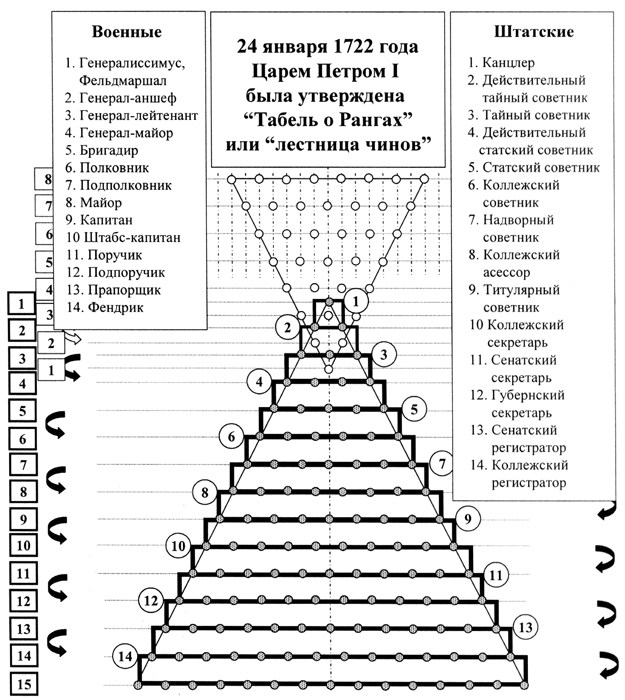 6. Историки о значении преобразований Петра I.          В 1725 году первый российский император умер всесильным, одиноким, всеми проклинаемым и ненавидимым, включая своих ближайших соратников и жену. Пожалуй, его главным историческим достижением стало пробуждение в некоторых просвещенных и способных людях, которых он вывел на государственную арену, полного неприятия его политической практики.(А.Н. Сахаров)      Радикальные преобразования, осуществленные Петром Великим, явились откликом на всеобъемлющий внутренний кризис, кризис традиционализма, постигшей Русское государство во второй половине XVII века. С этой точки зрения бессмысленно спорить, нужны или не нужны были России реформы Петра: они содержали то единственное лекарство, которое только и могло ее спасти. Больной выздоровел, окреп, встал на ноги, кризис миновал, и, следовательно, лекарство было выбрано правильно… Лекарством этим была модернизация, иначе говоря, европеизация политических, социальных и экономических институтов страны. Следовательно, именно она, европеизация, и составляла суть потребностей страны.(А.Б. Каменский)Вопрос: В чём, по мнению авторов высказываний, состоял главный итог преобразований Петра I? Согласны ли вы с высказываниями историков и почему?Оборудование:  раздаточный материал, компьютер, мультимедиапроекторАртемов В.В., Лубченков Ю.Н. История. Учебник для уч-ний СПО. - М.: Издательский центр «Академия», 2016.Моисеев В.В. История России. Том 1 [Электронный ресурс] : учебник / В.В. Моисеев. — Электрон. текстовые данные. — Белгород: Белгородский государственный технологический университет им. В.Г. Шухова, ЭБС АСВ, 2013. — 326 c. — 2227-8397. — Режим доступа: http://www.iprbookshop.ru/28871.htmlБорисов В.А. История России [Электронный ресурс] : учебно-методическое пособие / В.А. Борисов, Е.В. Кряжева-Карцева, С.С. Синютин. — Электрон. текстовые данные. — М. : Российский университет дружбы народов, 2013. — 156 c. — 978-5-209-04744-5. — Режим доступа: http://www.iprbookshop.ru/22179.htmlТема 7.2 Экономическое и социальное развитие в XVIII веке. Народные движения.Практическая работа Семинар. Защита докладов по теме: Восстание под предводительством Е. И. Пугачева и его  значение.Цель:  обобщение, систематизация и углубление знаний о самой мощной крестьянской войне в России.Задания: 1.Выступление студентов с подготовленным материалом. Обсуждение в группе.2. Работа с документом.Прочитать документ и ответить на вопросы к нему.     Манифест Е.И. Пугачева 28 июля 1774 г.     Божию милостию мы, Петр III, император и самодержец Всероссийский и прочая, и прочая, и прочая… Жалуем сим имянным указом с монаршеским и отеческим нашим милосердием всех, находившихся прежде в крестьянстве, в подданстве помещиков, быть верноподобными собственной нашей короны рабами и награждаем вольностию и свободою и вечно казаками, не требуя рекрутских наборов, подушных и прочих денежных податей, владением земель, лесными, сенокосными угодиями…      Кои прежде были дворяне в своих поместьях и вотчинах, - оных противников нашей власти и возмутителей империи и разорителей крестьян, всячески стараясь ловить, казнить и вешать…Вопрос: Кем себя называет Е. Пугачев и почему? Какое государственное устройство обещает он крестьянам3.  Заполните таблицу «Восстание Емельяна Пугачева»Оборудование:  раздаточный материал, компьютер, мультимедиапроекторАртемов В.В., Лубченков Ю.Н. История. Учебник для уч-ний СПО. - М.: Издательский центр «Академия», 2016.Моисеев В.В. История России. Том 1 [Электронный ресурс] : учебник / В.В. Моисеев. — Электрон. текстовые данные. — Белгород: Белгородский государственный технологический университет им. В.Г. Шухова, ЭБС АСВ, 2013. — 326 c. — 2227-8397. — Режим доступа: http://www.iprbookshop.ru/28871.htmlБорисов В.А. История России [Электронный ресурс] : учебно-методическое пособие / В.А. Борисов, Е.В. Кряжева-Карцева, С.С. Синютин. — Электрон. текстовые данные. — М. : Российский университет дружбы народов, 2013. — 156 c. — 978-5-209-04744-5. — Режим доступа: http://www.iprbookshop.ru/22179.htmlТема 7.4 Русская культура XVIII века.Практическая работа Семинар по теме: Нововведения в культуре петровских времен. Просвещение и научные знания (Ф. Прокопович. И. Т. Посошков). Литература и искусство. Культура и быт России во второй половине XVIII века. Становление отечественной науки; М. В. Ломоносов. Историческая наука (В. Н. Татищев). Русские изобретатели (И. И. Ползунов, И. П. Кулибин). Общественная мысль (Н. И. Новиков, А. Н. Радищев). Литература: основные направления, жанры, писатели (А. П. Сумароков, Н. М. Карамзин, Г. Р. Державин, Д. И. Фонвизин). Развитие архитектуры, живописи, скульптуры, музыки (стили и течения, художники     и их произведения). Театр  (Ф. Г. Волков).Цель: формирование представления о культуре петровских времен в области науки, литературы, архитектуры, живописи, скульптуры, музыки, театра.Задания: 1. Выступление студентов с подготовленным материалом. Обсуждение в группе.2. Заполнить таблицу.Оборудование:  компьютер, мультимедиапроекторАртемов В.В., Лубченков Ю.Н. История. Учебник для уч-ний СПО. - М.: Издательский центр «Академия», 2016.Моисеев В.В. История России. Том 1 [Электронный ресурс] : учебник / В.В. Моисеев. — Электрон. текстовые данные. — Белгород: Белгородский государственный технологический университет им. В.Г. Шухова, ЭБС АСВ, 2013. — 326 c. — 2227-8397. — Режим доступа: http://www.iprbookshop.ru/28871.htmlБорисов В.А. История России [Электронный ресурс] : учебно-методическое пособие / В.А. Борисов, Е.В. Кряжева-Карцева, С.С. Синютин. — Электрон. текстовые данные. — М. : Российский университет дружбы народов, 2013. — 156 c. — 978-5-209-04744-5. — Режим доступа: http://www.iprbookshop.ru/22179.htmlТема 10.1 Внутренняя и внешняя политика России в начале XIX века.   Практическая работаСеминар по теме «Отечественная война 1812  года»Цель: определение и  анализ причин войны 1812 г., ее характер значение.Задания: 1.Выступление студентов с подготовленным материалом. Обсуждение в группе.2.Заполните сводную информационно-восстановительную таблицу: Оборудование:  компьютер, мультимедиапроекторАртемов В.В., Лубченков Ю.Н. История. Учебник для уч-ний СПО. - М.: Издательский центр «Академия», 2016.Моисеев В.В. История России. Том 1 [Электронный ресурс] : учебник / В.В. Моисеев. — Электрон. текстовые данные. — Белгород: Белгородский государственный технологический университет им. В.Г. Шухова, ЭБС АСВ, 2013. — 326 c. — 2227-8397. — Режим доступа: http://www.iprbookshop.ru/28871.htmlТема 10.2 Движение декабристов.Практическая работаПодготовка и защита доклада (презентаций). «Значение движение декабристов» (Движение декабристов: предпосылки возникновения, идейные  основы  и   цели,  первые  организации,  их  участники.  Южное    общество; «Русская правда» П. И. Пестеля. Северное общество; Конституция Н. М. Муравьева. Выступления декабристов в Санкт-Петербурге (14 декабря 1825 года) и на юге, их итоги.  Значение  движения декабристов).Цель: формирование представлений о событиях 12 декабря 1812 г. и влиянии декабристского движения на социально-политическое развитие России.Задания: 1.Выступление студентов с подготовленным материалом. Обсуждение в группе.2.Заполните сводную информационно-восстановительную таблицу: Оборудование:  компьютер, мультимедиапроекторАртемов В.В., Лубченков Ю.Н. История. Учебник для уч-ний СПО. - М.: Издательский центр «Академия», 2016.Карпачев С. П. История России : учеб. пособие для СПО / С. П. Карпачев. — 3-е изд., перераб. и доп. — М. : Издательство Юрайт, 2018. — 248 с. — (Серия : Профессиональное образование). — ISBN 978-5-534-08753-6.Моисеев В.В. История России. Том 1 [Электронный ресурс] : учебник / В.В. Моисеев. — Электрон. текстовые данные. — Белгород: Белгородский государственный технологический университет им. В.Г. Шухова, ЭБС АСВ, 2013. — 326 c. — 2227-8397. — Режим доступа: http://www.iprbookshop.ru/28871.htmlТема 10.4 Отмена крепостного права и реформы 60 — 70-х годов XIX века. КонтрреформыПрактическая работа Семинарское занятие по теме  «Значение отмены крепостного права в   России»Цель: определение причин,  выделение основных этапов отмены крепостного права и значение реформы в экономической и социально-политической жизни страны.Задания: 1.Выступление студентов с подготовленным материалом. Обсуждение в группе.2. Ответьте на вопросы:Дайте определения понятий: крепостное право, манифест,  временнообязанные, выкупные платежи.Прокомментируйте, что стояло за словами императора: «Лучше дать свободу крестьянам сверху, чем ждать, пока это произойдет снизу».3. Систематизируйте условия освобождения крестьян с помощью таблицы: «Условия освобождения крестьян»4. На основе представленных ниже данных сформулируйте и запишите выводы о характере крестьянской реформы:- Средний надел крестьянина до реформы составлял 4,4 десятины, после реформы – 3,6 десятины.- В Московской губернии крестьянская семья в среднем должна была заплатить за землю 500 руб. При этом изба стоила 30-40 руб., лошадь – 15-20 руб.- Стоимость крестьянской земли была оценена в 500 руб., заплатили же крестьяне 1,5 млрд. руб.Оборудование:  компьютер, мультимедиапроекторАртемов В.В., Лубченков Ю.Н. История. Учебник для уч-ний СПО. - М.: Издательский центр «Академия», 2016.Карпачев С. П. История России : учеб. пособие для СПО / С. П. Карпачев. — 3-е изд., перераб. и доп. — М. : Издательство Юрайт, 2018. — 248 с. — (Серия : Профессиональное образование). — ISBN 978-5-534-08753-6.Моисеев В.В. История России. Том 1 [Электронный ресурс] : учебник / В.В. Моисеев. — Электрон. текстовые данные. — Белгород: Белгородский государственный технологический университет им. В.Г. Шухова, ЭБС АСВ, 2013. — 326 c. — 2227-8397. — Режим доступа: http://www.iprbookshop.ru/28871.htmlТема 10.6 Русская культура ХIХ векаПрактическая работа Семинар- защита докладов и презентаций по темам: «Развитие науки и техники», «Основные стили в художественной культуре (романтизм, классицизм, реализм)», «Золотой век русской  литературы:  писатели  и  их  произведения  (В. А. Жуковский, А. С. Пушкин, М. Ю. Лермонтов, Н. В. Гоголь и др.).», «Становление и развитие национальной музыкальной школы (М. И. Глинка, П. И. Чайковский, Могучая кучка)», «Живопись: академизм, реализм, передвижники», «Архитектура: стили (русский ампир, классицизм), зодчие и их произведения» Цель: ознакомление с русской культурой XIX векаЗадания: Выступление студентов с подготовленным материалом. Обсуждение в группе.Назовите основные стили в художественной культуре.Назовите писателей, музыкантов и их произведения.Назовите основные стили в живописи, в архитектуре. Что для них характерно?Оборудование:  компьютер, мультимедиапроекторАртемов В.В., Лубченков Ю.Н. История. Учебник для уч-ний СПО. - М.: Издательский центр «Академия», 2016.Карпачев С. П. История России : учеб. пособие для СПО / С. П. Карпачев. — 3-е изд., перераб. и доп. — М. : Издательство Юрайт, 2018. — 248 с. — (Серия : Профессиональное образование). — ISBN 978-5-534-08753-6.Моисеев В.В. История России. Том 1 [Электронный ресурс] : учебник / В.В. Моисеев. — Электрон. текстовые данные. — Белгород: Белгородский государственный технологический университет им. В.Г. Шухова, ЭБС АСВ, 2013. — 326 c. — 2227-8397. — Режим доступа: http://www.iprbookshop.ru/28871.htmlТема 11.1 Революция 1905 — 1907 годов в РоссииПрактическая работа Круглый стол по теме: «Становление конституционной монархии и элементов гражданского   общества в Российской империи»Задания: Выступление студентов с подготовленным материалом. Обсуждение в группе.Вопросы для обсуждения:Назовите основные документы конституционного строительства в России в 1905–1907 гг. Какими документами устанавливался порядок формирования и учреждения Думы?На какие уступки пошло самодержавие с изданием Манифеста 6 августа 1905 г.? Почему общество сочло их недостаточными? Назовите основные принципы работы Государственной Думы. Кто обладал активным избирательным правом в Государственную Думу? В чём проявилась кризисность ситуации, сложившейся в стране в канун революции 1905–1907?Оборудование:  компьютер, мультимедиапроекторАртемов В.В., Лубченков Ю.Н. История. Учебник для уч-ний СПО. - М.: Издательский центр «Академия», 2016.Карпачев С. П. История России : учеб. пособие для СПО / С. П. Карпачев. — 3-е изд., перераб. и доп. — М. : Издательство Юрайт, 2018. — 248 с. — (Серия : Профессиональное образование). — ISBN 978-5-534-08753-6.Моисеев В.В. История России. Том 1 [Электронный ресурс] : учебник / В.В. Моисеев. — Электрон. текстовые данные. — Белгород: Белгородский государственный технологический университет им. В.Г. Шухова, ЭБС АСВ, 2013. — 326 c. — 2227-8397. — Режим доступа: http://www.iprbookshop.ru/28871.htmlБорисов В.А. История России [Электронный ресурс] : учебно-методическое пособие / В.А. Борисов, Е.В. Кряжева-Карцева, С.С. Синютин. — Электрон. текстовые данные. — М. : Российский университет дружбы народов, 2013. — 156 c. — 978-5-209-04744-5. — Режим доступа: http://www.iprbookshop.ru/22179.htmlТема 11.3. Февральская революция в России. От Февраля к ОктябрюПрактическая работа Семинарское занятие по теме: Временное правительство и Петроградский совет рабочих и солдатских депутатов в 1917 годуЦель: формирование представлений  о периоде Двоевластия в 1917 г, первых декретах Советской власти, ходе Гражданской войны Задания: 1. Выступление студентов с подготовленным материалом. Обсуждение в группе.2. Выполните задания:А)  Заполните таблицу:Б) Заполнить таблицу:В) Выписать фронты Гражданской войны, основные сражения.Оборудование:  компьютер, мультимедиапроекторАртемов В.В., Лубченков Ю.Н. История. Учебник для уч-ний СПО. - М.: Издательский центр «Академия», 2016.Моисеев В.В. История России. Том 1 [Электронный ресурс] : учебник / В.В. Моисеев. — Электрон. текстовые данные. — Белгород: Белгородский государственный технологический университет им. В.Г. Шухова, ЭБС АСВ, 2013. — 326 c. — 2227-8397. — Режим доступа: http://www.iprbookshop.ru/28871.htmlСуслов А.Б. История России (1917-1991 гг.) [Электронный ресурс] : учебник для вузов. Направление подготовки 050100 - «Педагогическое образование». Профиль подготовки: «История». Квалификация (степень) выпускника: бакалавр / А.Б. Суслов. — Электрон. текстовые данные. — Пермь: Пермский государственный гуманитарно-педагогический университет, 2013. — 298 c. — 2227-8397. — Режим доступа: http://www.iprbookshop.ru/32047.htmlТема 11.5  Гражданская война в РоссииПрактическая работаСеминар «Россия в годы Гражданской   войны»Цели: формирование представлений о гражданской войне как битве альтернатив возрождения РоссииЗадания: 1.Выступление студентов с подготовленным материалом. Обсуждение в группе.2. Заполните сводную информационно-восстановительную таблицу: Оборудование:  компьютер, мультимедиапроекторАртемов В.В., Лубченков Ю.Н. История. Учебник для уч-ний СПО. - М.: Издательский центр «Академия», 2016.Моисеев В.В. История России. Том 1 [Электронный ресурс] : учебник / В.В. Моисеев. — Электрон. текстовые данные. — Белгород: Белгородский государственный технологический университет им. В.Г. Шухова, ЭБС АСВ, 2013. — 326 c. — 2227-8397. — Режим доступа: http://www.iprbookshop.ru/28871.htmlСуслов А.Б. История России (1917-1991 гг.) [Электронный ресурс] : учебник для вузов. Направление подготовки 050100 - «Педагогическое образование». Профиль подготовки: «История». Квалификация (степень) выпускника: бакалавр / А.Б. Суслов. — Электрон. текстовые данные. — Пермь: Пермский государственный гуманитарно-педагогический университет, 2013. — 298 c. — 2227-8397. — Режим доступа: http://www.iprbookshop.ru/32047.htmlТема 12.5 Новая экономическая политика в Советской России. Образование СССРПрактическая работаСеминар по теме: Советская  модель модернизацииЦель: формирование  представлений о сущности советского варианта модернизации страны.Задания: 1. Выступление студентов с подготовленным материалом. Обсуждение в группе.2. Охарактеризуйте сталинскую модернизацию СССР. Результат представьте в форме таблицы:3. Работа с документами. Внимательно прочитайте и ответьте на вопросы к документу.Из выступлений И.В. Сталина на I Всесоюзной конференции работников социалистической промышленности 4 февраля 1931 г.     Иногда спрашивают, нельзя ли несколько замедлить темпы, придержать движение. Нельзя снижать темпы! Наоборот по мере сил и возможностей их надо увеличивать. Этого требуют от нас наши обязательства перед рабочими и крестьянами СССР. Этого требуют от нас наши обязательства перед рабочим классом всего мира.     Задержать темпы – это значит отстать. А отсталых бьют. Но мы не хотим оказаться битыми. История старой России состояла, между прочим, в том, что ее непрерывно били за отсталость. За отсталость военную, за отсталость культурную, за отсталость государственную, за отсталость промышленную, за отсталость сельскохозяйственную. Мы отстали от передовых стран на 50-100 лет. Мы должны пробежать это расстояние в 10 лет. Либо мы сделаем это, либо нас сомнут.Вопрос: Чем обосновывал И.В. Сталин необходимость ускоренного развития экономики СССР?Из воспоминаний участников строек первых пятилеток.      … 25 октября. Четыре смены отработал в шахте, в забое. Работа физически очень тяжелая. Сильно устаю. Но это не может быть причиной тому, чтобы бежать с рудника. Наоборот, духом не падаю. Сохраняю прежний подъем и твердое решение оправдать доверие ребят.(В. Молодцов)      На строительстве Днепровской гидроэлектростанции, которая возводилась с марта 1927 г. по октябрь 1932 г, молодежь составляла 70% рабочих.(Ю.В. Стеклов)      По сравнению с Магнитогорском гигантские стальные заводы Рура и мощные металлургические предприятия Франции, Бельгии, Англии выглядят пигмеями… В сущности, Магнитогорск создан советской молодежью: 60% этого строительства моложе 24 лет. Добровольная, но строжайшая дисциплина рабочей молодежи помогла преодолеть многочисленные трудности строительства.(Американский инженер М. Шировер)      Работали круглые сутки. Ночью площадки освещали прожектора, ночные смены не хотели снижать выработку. Когда на половине котлована вдруг обнаружились плавуны, продолжали рыть, стоя по пояс в ледяной воде.(И.П. Бардин)Вопросы:1. Чем объясняется энтузиазм и оптимизм авторов воспоминаний?2. Что общего в приведенных отрывках? Как они характеризуют время, отношение людей к трудностям?Из дневника учителя истории И. И. Шитца.      В деревне стоит стон. Вместо единоличных хозяйств, обрадовавших было мужичков, вместо хуторов и отрубов – коллективизация… Принуждаемые к ней крестьяне режут скот и птицу и входят в обобществленное хозяйство, сравнявшись в нищете. Идея коллективного машинного хозяйства, с повышенной техникой, улучшаемым урожаем, понижением ручного труда, увлекает многих, даже не во всем сочувствующих большевикам. Но принудительное осуществление, сопровождающееся разорением, ссылками, ненавистью и враждой, надрывает саму идею, не говоря уже о том, что остаются жгучие вопросы: куда деваться массам свободных крестьянских рук, которые отрываются от привычного труда, при склонности заменить их рабочими машинистами из города? Что делать с детворой и её запросами, когда разрушена всякая деревенская жизнь, а городской наладить нет средств и возможностей.Вопросы:1. В чем видит автор документа положительные стороны идеи создания колхозов в деревне?2. В чём он видит недостатки реализации этой идеи на практике?Из письма сотрудника Академии внешней торговли, члена ВКП(б) Т.М. Сазонова в ЦК ВКП(б) (20 сентября 1931 г.)      В конце августа я случайно заехал в Березовский сельсовет Новосильского района ЦЧО. За 2 дня своего пребывания я обнаружил следующие факты. Идет раскулачивание середняков и даже бедняков. В колхозах нет никакой разъяснительной работы, выдача продуктов идет безобразно. Сплошные недовольства колхозников. Пьянство работников сельсовета. Разбазаривание отобранного имущества по рукам работников сельсовета. Население запугано…Вопрос: Объясните, что называли «перегибами» в раскулачивании и проведении коллективизации сельского хозяйства. В чем состояли причины подобных явлений?Из листовки Московского комитета РКП(б) с призывом к трудящимся о помощи голодающим Поволжья. Март 1922 г.      Больше 7 месяцев перед вами развертываются все более страшные картинки той борьбы, которую ведут погибающие… Съели все остатки. Стали есть падаль, молотую солому, кору листья, траву, коренья, ветви. Стали есть глину, землю, опилки, грызть старую кожу и овчину. Съели не только весь скот, но и навоз, оставшийся после него в хлевах. Съели соломенные крыши. Съели собак, кошек, мышей, сусликов. Грызут все, что только поддается зубам. Погибающие люди нашли себе еще один вид пищи. Стали есть трупы. Выкапывают из могил. Крадут из сараев и амбаров. Установлены случаи убийства и съедения родными больных слабых, стариков и детей. Наши работницы видели детей, отгрызших себе самим пальцы от голода… Матери убивают детей, чтобы не видеть их мучений… Но всё, что происходило за эти 7 месяцев, ничто по сравнению, что начинается теперь.Вопросы:1. Каковы были причины и последствия голода в Поволжье?2. Можно ли оправдать такие средства для того, чтобы цель была достигнута – СССР превратился в индустриальную державу?Оборудование:  раздаточный материал, компьютер, мультимедиапроекторАртемов В.В., Лубченков Ю.Н. История. Учебник для уч-ний СПО. - М.: Издательский центр «Академия», 2016.Моисеев В.В. История России. Том 1 [Электронный ресурс] : учебник / В.В. Моисеев. — Электрон. текстовые данные. — Белгород: Белгородский государственный технологический университет им. В.Г. Шухова, ЭБС АСВ, 2013. — 326 c. — 2227-8397. — Режим доступа: http://www.iprbookshop.ru/28871.htmlСуслов А.Б. История России (1917-1991 гг.) [Электронный ресурс] : учебник для вузов. Направление подготовки 050100 - «Педагогическое образование». Профиль подготовки: «История». Квалификация (степень) выпускника: бакалавр / А.Б. Суслов. — Электрон. текстовые данные. — Пермь: Пермский государственный гуманитарно-педагогический университет, 2013. — 298 c. — 2227-8397. — Режим доступа: http://www.iprbookshop.ru/32047.htmlТема 13.3 Второй период Второй мировой войныПрактическая работа Семинар по теме: «Сталинградская битва и начало коренного перелома в ходе Великой Отечественной войны»Цель: освоение систематизированных знаний о сути произошедшего на фронте коренного перелома в ходе Великой Отечественной войны и её истоки.Задания: 1. Выступление студентов с подготовленным материалом. Обсуждение в группе.2. Прочитайте и ответьте на вопросы. 1. Как вы думаете, почему немецкие войска уже в конце августа 1942 г. смогли выйти к Волге, но им не удалось, несмотря на неоднократные попытки штурма осенью 1942 г., взять Сталинград? Размышляя над данной проблемой, ознакомьтесь с фрагментом воспоминаний участника войны - бывшего заместителя директора по научной работе Музея обороны Сталинграда А. М. Бородина:    «Евгений Вучетич хотел, чтобы на Мамаевом кургане были выбиты имена всех солдат и офицеров, погибших в Сталинградской битве. Он думал, что это в принципе воз​можно, и попросил меня помочь составить этот полный спи​сок. Я охотно взялся помочь...Кинулся в Подольский архив, в бюро потерь Генштаба Минобороны. Генерал-майор, руководивший тогда этим бюро, рассказал, что такую задачу им уже ставил секретарь ЦК Козлов. После года работы он вызвал генерала и спросил о результатах. Когда узнал, что насчитали уже два миллиона, а работы еще на много месяцев, сказал: «Хватит!» — и рабо​ту прекратили. Тогда я спросил этого генерала: «Так сколько же мы потеряли под Сталинградом, хотя бы примерно?» — «Я вам не скажу».Для справки: общие потери немецкой армии в Сталинградской битве — 1,5 миллиона человек. 2. В ходе Сталинградской наступательной операции наши войска окружили крупную (330 тысяч) группировку немецко-фашистских войск, чего не удалось сделать в Московской битве. Какие факторы, по вашему мнению, определили возможность успеха этой операции? Изучите документы германского командования.Из материалов отдела иностранных армий Востока от 6 ноября 1942 г.:«1. Главное направление будущих русских операций против немецкого Восточного фронта все отчетливее вырисовывается в полосе группы армий «Центр». Однако еще не ясно, намереваются ли русские, наряду с этим, провести крупную операцию на Дону, или они ограничат свои цели на Юге по тем соображениям, что не смогут добиться успеха одновременно, на двух направлениях из-за недостатка сил».Из радиограммы командующего 6-й армией Паулюса Гитлеру 23 ноября 1942 г.:«Армия окажется в ближайшее время на краю гибели, если не удастся сосредоточить все силы и нанести поражение войскам противника, наступающим с юга и запада. Для этого необходимо немедленно снять все дивизии из Сталинграда и значительные силы с северного участка фронта. Неизбежным следствием этого должен быть прорыв в юго-западном направлении, поскольку такими незначительными силами невозможно организовать оборону восточного и северного участков фронта».Из приказа Гитлера, полученного Паулюсом 24 ноября 1942 г.:«Войска 6-й армии временно окружены русскими... Личный состав армии может быть уверен, что я предприму все для того, чтобы обеспечить нормальное снабжение армии и своевременно освободить ее из окружения. Я знаю храбрый личный состав 6-й армии и ее командующего и уверен, что все выполните свой долг».Задание 3. Как вы считаете, какое влияние на состояние немецкой армии и ход войны в целом оказал Сталинград? Используйте приведенные ниже документы.Из речи Гитлера в Мюнхене 9 ноября 1942 г.: «Сталинград наш!.. В нескольких домах сидят еще русские. Ну и пусть сидят. Это их личное дело. А наше дело сделано. Город, носящий имя Сталина, в наших руках. И нот такой силы в мире, которая может нас сдвинуть с этого места.Это говорю вам я — человек, ни разу вас не обманывавший, человек, на которого провидение возложило бремя и ответственность за эту величайшую в истории человечества войну. Я знаю, вы верите мне, и вы можете быть уверены, я повторяю со всей ответственностью перед Богом и историей: из Сталинграда мы никогда не уйдем. Никогда!»Из дневника В. Гофмана:«29 июля 1942 г. Командир роты говорит, что русские войска совсем разбиты, держаться долго не могут. Выйти на Волгу и взять Сталинград для наших армий не такое уж сложное дело. Фюрер знает, где слабое место у русских, победа близка...сентября 1942 г. Сталинград — это ад! Счастливы те, которые получают только ранения, они, безусловно, будут дома и вместе с родными отпразднуют победу.декабря 1942 г. Лошадей уже всех съели. Я готов съесть кошку, говорят, у нее мясо очень вкусное. Солдаты стали похожи на мертвецов или на обезумевших людей, ищущих что-нибудь сунуть в рот. Они уже не прячутся от снарядов русских, нет сил ходить, сгибаться и прятаться, будь проклята эта война!»Какие действия предполагал стратегический план Советского командования в 1942 году?Кто и когда возложил ответственность за поражение и отступление Красной Армии на солдат и офицеров и приказал сформировать штрафные батальоны и роты, заградительные отряды?3. Заполните таблицу «Главные сражения Великой Отечественной войны»: 4. Ответьте на вопросы1) Определите, что делало Сталинград стратегическим объектом, от которого зависели судьбы Вооруженных сил на других направлениях фронта.2) Самой главной высотой в округе Сталинграда был Мамаев курган. Почему за Мамаев курган шла непрерывная борьба с переменным успехом для обеих сторон?3) Каково значение сталинградской битвы?Оборудование: раздаточный материал, компьютер, мультимедиапроекторАртемов В.В., Лубченков Ю.Н. История. Учебник для уч-ний СПО. - М.: Издательский центр «Академия», 2016.Моисеев В.В. История России. Том 1 [Электронный ресурс] : учебник / В.В. Моисеев. — Электрон. текстовые данные. — Белгород: Белгородский государственный технологический университет им. В.Г. Шухова, ЭБС АСВ, 2013. — 326 c. — 2227-8397. — Режим доступа: http://www.iprbookshop.ru/28871.htmlСуслов А.Б. История России (1917-1991 гг.) [Электронный ресурс] : учебник для вузов. Направление подготовки 050100 - «Педагогическое образование». Профиль подготовки: «История». Квалификация (степень) выпускника: бакалавр / А.Б. Суслов. — Электрон. текстовые данные. — Пермь: Пермский государственный гуманитарно-педагогический университет, 2013. — 298 c. — 2227-8397. — Режим доступа: http://www.iprbookshop.ru/32047.htmlЧураков Д.О. Победа советского народа в Великой Отечественной войне 1941—1945 годов [Электронный ресурс]: пособие по учебной дисциплине «Новейшая отечественная история»/ Чураков Д.О., Матвеева А.М.— Электрон. текстовые данные.— М.: Прометей, 2016.— 224 c.— Режим доступа: http://www.iprbookshop.ru/58169.html.— ЭБС «IPRbooks».Тема 15.4 СССР в годы перестройкиПрактическая работа Защита  докладов,  презентаций по темам: «Развитие культуры в послевоенные годы», «Советская культура в конце 1950-х — 1960-е годы», «Советская культура в середине 1960-х-начале 1980-х годов», «Культура в годы перестройки», «Развитие науки и техники в СССР»,  «Успехи советской космонавтики (С. П. Королев, Ю. А. Гагарин)», «Развитие образования в СССР» (по выбору студента)Цель работы: формирование представлений  о развитии  советской культуры, науки и техники   в 1950-1980-х XX века.Задания: 1. Выступление студентов с подготовленным материалом. Обсуждение в группе.2. Выполните задания:Заполните таблицу:Оборудование:  компьютер, мультимедиапроекторАртемов В.В., Лубченков Ю.Н. История. Учебник для уч-ний СПО. - М.: Издательский центр «Академия», 2016.Моисеев В.В. История России. Том 1 [Электронный ресурс] : учебник / В.В. Моисеев. — Электрон. текстовые данные. — Белгород: Белгородский государственный технологический университет им. В.Г. Шухова, ЭБС АСВ, 2013. — 326 c. — 2227-8397. — Режим доступа: http://www.iprbookshop.ru/28871.htmlСуслов А.Б. История России (1917-1991 гг.) [Электронный ресурс] : учебник для вузов. Направление подготовки 050100 - «Педагогическое образование». Профиль подготовки: «История». Квалификация (степень) выпускника: бакалавр / А.Б. Суслов. — Электрон. текстовые данные. — Пермь: Пермский государственный гуманитарно-педагогический университет, 2013. — 298 c. — 2227-8397. — Режим доступа: http://www.iprbookshop.ru/32047.htmlТема  16.1 Россия в конце ХХ — начале ХХI векаПрактическая работа Семинар-защита докладов по теме: «Экономические реформы 1990-х годов в России: основные этапы и результаты»: «Шоковая терапия в России», «Приватизация в России: ход и результаты».Цель: формирование представлений о политике "шоковой терапии", приватизации и её последствиях.Задания: 1. Выступление студентов с подготовленным материалом. Обсуждение в группе. 2. Заполните таблицу "Экономическая реформа и её последствия" 3. Ответьте на  вопросы:Кто был автором программы приватизации?С помощью какой ценной бумаги осуществлялась приватизация? Какова была её стоимость?Как можно было стать акционером предприятия с помощью чеков?Каковы были итоги приватизации?Оборудование:  компьютер, мультимедиапроекторАртемов В.В., Лубченков Ю.Н. История. Учебник для уч-ний СПО. - М.: Издательский центр «Академия», 2016.Моисеев В.В. История России. Том 1 [Электронный ресурс] : учебник / В.В. Моисеев. — Электрон. текстовые данные. — Белгород: Белгородский государственный технологический университет им. В.Г. Шухова, ЭБС АСВ, 2013. — 326 c. — 2227-8397. — Режим доступа: http://www.iprbookshop.ru/28871.htmlСуслов А.Б. История России (1917-1991 гг.) [Электронный ресурс] : учебник для вузов. Направление подготовки 050100 - «Педагогическое образование». Профиль подготовки: «История». Квалификация (степень) выпускника: бакалавр / А.Б. Суслов. — Электрон. текстовые данные. — Пермь: Пермский государственный гуманитарно-педагогический университет, 2013. — 298 c. — 2227-8397. — Режим доступа: http://www.iprbookshop.ru/32047.htmlКритерии оценки за выполнение практического заданияПриложение 1. Методические рекомендации по оформлению компьютерных презентацийРекомендации по дизайну презентацииРекомендации по оформлению и представлению на экране материалов различного вида.Текстовая информация:размер шрифта: 24–54 пункта (заголовок), 18–36 пунктов (обычный текст);цвет шрифта и цвет фона должны контрастировать (текст должен хорошо читаться), но не резать глаза;тип шрифта: для основного текста гладкий шрифт без засечек (Arial, Tahoma,Verdana), для заголовка можно использовать декоративный шрифт, если он хорошо читаем;курсив, подчеркивание, жирный шрифт, прописные буквы рекомендуется использовать только для смыслового выделения фрагмента текста.Графическая информация:рисунки, фотографии, диаграммы призваны дополнить текстовую информацию или передать ее в более наглядном виде;желательно избегать в презентации рисунков, не несущих смысловой нагрузки, если они не являются частью стилевого оформления;цвет графических изображений не должен резко контрастировать с общим стилевым оформлением слайда;иллюстрации рекомендуется сопровождать пояснительным текстом;если графическое изображение используется в качестве фона, то текст на этом фоне должен быть хорошо читаем.АнимацияАнимационные эффекты используются для привлечения внимания слушателей или для демонстрации динамики развития какого-либо процесса. В этих случаях использование анимации оправдано, но не стоит чрезмерно насыщать презентацию такими эффектами, иначе это вызовет негативную реакцию аудитории.Звук- звуковое сопровождение должно отражать суть или подчеркивать особенность темы слайда, презентации;- фоновая музыка не должна отвлекать внимание слушателей и не заглушать слова докладчика.Единое стилевое оформлениеСтиль может включать: определенный шрифт (гарнитура и цвет), цвет фона или фоновый рисунок, декоративный элемент небольшого размера и др.;Не рекомендуется использовать в стилевом оформлении презентации более 3 цветов и более 3 типов шрифта;Оформление слайда не должно отвлекать внимание слушателей от его содержательной части;Все слайды презентации должны быть выдержаны в одном стиле;Содержание и расположение информационных блоков на слайдеинформационных блоков не должно быть слишком много (3-6);рекомендуемый размер одного информационного блока — не более ½ размера слайда;желательно присутствие на странице блоков с разнотипной информацией (текст, графики, диаграммы, таблицы, рисунки), дополняющей друг друга;ключевые слова в информационном блоке необходимо выделить;информационные блоки лучше располагать горизонтально, связанные по смыслу блоки — слева направо;наиболее важную информацию следует поместить в центр слайда;логика предъявления информации на слайдах и в презентации должна соответствовать логике ее изложения.В тексте ни в коем случае не должно содержаться орфографических ошибок.Рекомендации к содержанию презентации.По содержанию:На слайдах презентации не пишется весь тот текст, который произносит докладчикТекст должен содержать только ключевые фразы (слова), которые докладчик развивает и комментирует устно.Если презентация имеет характер игры, викторины, или какой-либо другой, который требует активного участия аудитории, то на каждом слайде должен быть текст только одного шага, или эти «шаги» должны появляться на экране постепенно.По оформлениюНа первом слайде пишется не только название презентации, но и имена авторов (в ученическом случае – и руководителя проекта) и дата создания.Каждая прямая цитата, которую комментирует или даже просто приводит докладчик (будь то эпиграф или цитаты по ходу доклада) размещается на отдельном слайде, обязательно с полной подписью автора (имя и фамилия, инициалы и фамилия, но ни в коем случае – одна фамилия, исключение – псевдонимы). Допустимый вариант – две небольшие цитаты на одну тему на одном слайде, но не больше.Все схемы и графики должны иметь названия, отражающие их содержание.Подбор шрифтов и художественное оформление слайдов должны не только соответствовать содержанию, но и учитывать восприятие аудитории. Например, сложные рисованные шрифты часто трудно читаются, тогда как содержание слайда должно восприниматься все сразу – одним взглядом.На каждом слайде выставляется колонтитул, включающий фамилию автора и/или краткое название презентации и год создания, номер слайда.В конце презентации представляется список использованных источников, оформленный по правилам библиографического описания.Правила хорошего тона требуют, чтобы последний слайд содержал выражение благодарности тем, кто прямо или косвенно помогал в работе над презентацией.Кино и видеоматериалы оформляются титрами, в которых указываются:- название фильма (репортажа),- год и место выпуска,- авторы идеи и сценария,- руководитель проекта.Общие правила оформления презентацииТитульный лист1.    Название презентации.2.    Автор: ФИО, студента, место учебы, год.3.    Логотип филиала.Второй слайд «Содержание» - список основных вопросов, рассматриваемых в содержании. Лучше оформить в виде гиперссылок (для интерактивности презентации).Заголовки1.    Все заголовки выполнены в едином стиле (цвет, шрифт, размер, начертание).2.    В конце точка не ставится.3.    Анимация, как правило, не применяется.Текст1.     Форматируется по ширине.2.     Размер и цвет шрифта подбираются так, чтобы было хорошо видно.3.     Подчеркивание не используется, т.к. оно в документе указывает на гиперссылку.4.     Элементы списка отделяются точкой с запятой. В конце обязательно ставится точка.Пример 1.Виды самостоятельной работы: конспектирование; реферирование; составление презентаций; тестирование.Обратите внимание – после двоеточия все элементы списка пишутся с маленькой буквы! Если список начинается сразу, то первый элемент записывается с большой буквы, далее – маленькими.5.  На схемах текст лучше форматировать по центру.6.  В таблицах – по усмотрению автора.7.  Обычный текст пишется без использования маркеров списка.8.  Выделяйте главное в тексте другим цветом (желательно все в едином стиле).Графика1.  Используйте четкие изображения с хорошим качеством.2.  Лучше растровые изображения (в формате jpg) заранее обработать в любом графическом редакторе для уменьшения размера файла. Если такой возможности нет, используйте панель «Настройка изображения».АнимацияИспользуйте только в том случае, когда это действительно необходимо. Лишняя анимация только отвлекает.Форма контроля и критерии оценкиПрезентацию необходимо предоставить для проверки в электронном виде.«Отлично» - если презентация выполнена аккуратно, примеры проиллюстрированы, полностью освещены все обозначенные вопросы.«Хорошо» - работа содержит небольшие неточности.«Удовлетворительно» - презентация выполнена неаккуратно, не полностью освещены заданные вопросы.«Неудовлетворительно» - работа выполнена небрежно, не соблюдена структура, отсутствуют иллюстрации.Приложение 2. Методические рекомендации по написанию докладаДоклад, как вид самостоятельной работы в учебном процессе, способствует формированию навыков исследовательской работы, расширяет познавательные интересы, учит критически мыслить.При написании доклада по заданной теме студент составляет план, подбирает основные источники.Выбор темы доклада.Тематика доклада обычно определяется преподавателем, но в определении темы инициативу может проявить и студент. Прежде чем выбрать тему доклада, автору необходимо выявить свой интерес, определить, над какой проблемой он хотел бы поработать, более глубоко ее изучить.Этапы работы над докладомФормулирование темы, причем она должна быть не только актуальной по своему значению, но и оригинальной, интересной по содержанию. Подбор и изучение основных источников по теме (как правильно, при разработке доклада используется не менее 8-10 различных источников). Составление списка использованных источников. Обработка и систематизация информации. Разработка плана доклада. Написание доклада. Публичное выступление с результатами исследования.Структура доклада:- титульный лист- оглавление (в нем последовательно излагаются названия пунктов доклада, указываются страницы, с которых начинается каждый пункт);- введение (формулирует суть исследуемой проблемы, обосновывается выбор темы, определяются ее значимость и актуальность, указываются цель и задачи доклада, дается характеристика используемой литературы);- основная часть (каждый раздел ее, доказательно раскрывая отдельную проблему или одну из ее сторон, логически является продолжением предыдущего; в основной части могут быть представлены таблицы, графики, схемы);- заключение (подводятся итоги или дается обобщенный вывод по теме доклада, предлагаются рекомендации);- список использованных источников (представляет собой перечень использованных книг, статей, фамилии авторов приводятся в алфавитном порядке, при этом все источники даются под общей нумерацией литературы. В исходных данных источника указываются фамилия и инициалы автора, название работы, место и год издания).Требования к оформлению докладаОбъем доклада может колебаться в пределах 5-15 печатных страниц; все приложения к работе не входят в ее объем. Доклад должен быть выполнен грамотно, с соблюдением культуры изложения. Обязательно должны иметься ссылки на используемую литературу. Должна быть соблюдена последовательность написания библиографического аппарата.Рекомендации по выступлению с докладом Важно при подготовке доклада учитывать три его фазы: мотивацию, убеждение, побуждение.В первой фазе доклада рекомендуется использовать:- риторические вопросы;- актуальные местные события;- личные происшествия;- истории, вызывающие шок;- цитаты, пословицы;- возбуждение воображения;- оптический или акустический эффект; неожиданное для слушателей начало доклада.Как правило, используется один из перечисленных приёмов. Главная цель фазы открытия (мотивации) – привлечь внимание слушателей к докладчику, поэтому длительность её минимальна.Ядром хорошего доклада является информация. Она должна быть новой и понятной. Важно в процессе доклада не только сообщить информацию, но и убедить слушателей в правильности своей точки зрения. Для убеждения следует использовать:-сообщение о себе – кто?-обоснование необходимости доклада – почему?-доказательство – кто? Когда? Где? Сколько?-пример – берём пример с …-сравнение – это так же, как…-проблемы – что мешает?Третья фаза доклада должна способствовать положительной реакции слушателей. В заключении могут быть использованы:-  обобщение;-  прогноз;-  цитата;-  пожелания;-  объявление о продолжении дискуссии;-  просьба о предложениях по улучшению; благодарность за внимание.При общении следует помнить о правильной реакции (реплике) на задаваемые вам вопросы. Правильная реакция на вопрос:- «Да».- «Хорошо».- «Спасибо, что вы мне сказали».- «Это является совсем новой точкой зрения».- «Это можно реализовать».- «Вы попали в точку».- «Именно это я имею в виду».- «Прекрасная идея».- «Это можно делать и так».- «Вы правы».- «Спасибо за Ваши указания».- «Это именно и является основным вопросом проблемы».Составляющие воздействия докладчика на слушателей:1.Язык доклада (короткие предложения,  выделение главных предложений,  выбор слов, образность языка.2.  Голос (Выразительность. Вариации громкости. Темп речи.)3.  Внешнее общение. Зрительный контакт. Обратная связь. Доверительность. Жестикуляция.Формы контроля и критерии оценокКритерии оценки доклада- актуальность темы исследования;- соответствие содержания теме;- глубина проработки материала; правильность и полнота использования источников;- соответствие оформления доклада стандартам. «Отлично»- объем доклада – 5-6 страниц, полностью раскрыта тема доклада, информация взята из нескольких источников, доклад написан грамотно, без ошибок, текст напечатан аккуратно, в соответствии с требованиями.При защите доклада студент продемонстрировал отличное знание материала работы, приводил соответствующие доводы, давал полные развернутые ответы на вопросы и аргументировал их.«Хорошо» -  объём доклада – 4-5 страниц, полностью раскрыта тема доклада, информация взята из нескольких источников, реферат написан грамотно,  текст напечатан аккуратно, в соответствии с требованиями, встречаются небольшие опечатки. При защите доклада студент продемонстрировал хорошее знание материала работы, приводил соответствующие доводы, но не смог дать полные развернутые ответы на вопросы и привести соответствующие аргументы.«Удовлетворительно» - объём доклада – менее 4 страниц, тема доклада раскрыта не полностью, информация взята из одного источника, реферат написан с ошибками, текст напечатан неаккуратно, много опечаток.При защите доклада студент продемонстрировал слабое знание материала работы, не смог привести соответствующие доводы и аргументировать сои ответы.«Неудовлетворительно» - объем доклада -  менее 4 страниц, тема доклада нераскрыта, информация взята из 1 источника, много ошибок в построении предложений, текст напечатан неаккуратно, много опечаток.При защите доклада студент продемонстрировал слабое знание материала работы, не смог раскрыть тему не отвечал на вопросы.Одобрено на заседании ПЦК преподавателей специальности общеобразовательных, общих гуманитарных и социально-экономических дисциплин.Протокол  №_______от________Председатель ПЦК ___  /Борисова Л.Н./                    Протокол  №_______от________Председатель ПЦК ___  / Борисова Л.Н./                    Методические рекомендации по организации практических занятий составлены в соответствии с требованиями федеральных государственных образовательных стандартов среднего профессионального образования по спец. 09.02.07 Информационные системы и программированиеИмя князяГоды правленияОсновные направления деятельностиСобытияДатаПричиныХодПоследствияТридцатилетняя войнаСобытияДатаПричиныХодПоследствияВойна за независимость в СШАНазвание преобразованияГод проведенияПоследствия реформыПоследствия реформыНазвание преобразованияГод проведенияположительныеотрицательныеАспекты проблемыАспекты проблемыОтветы1.Причины восстания Емельяна Пугачева2.Социальный состав участников восстания Емельяна Пугачева3.Причины, подтолкнувшие к выступлению каждую социальную группу.4.Основные этапы восстания Емельяна Пугачева5.Места важнейших сражений, захваченные города6.Место поражения7.Судьба предводителя и участников выступления8.Причины поражения9.Значение10.Каким было бы будущее России в случае победы Емельяна Пугачева.Ученый, писатель, художник, скульптор, музыкантДата рождения трудыОТЕЧЕСТВЕННАЯ ВОЙНА 1812 г.ОТЕЧЕСТВЕННАЯ ВОЙНА 1812 г.ОТЕЧЕСТВЕННАЯ ВОЙНА 1812 г.ОТЕЧЕСТВЕННАЯ ВОЙНА 1812 г.ОТЕЧЕСТВЕННАЯ ВОЙНА 1812 г.ОТЕЧЕСТВЕННАЯ ВОЙНА 1812 г.Причины войныХарактер войныГерои войны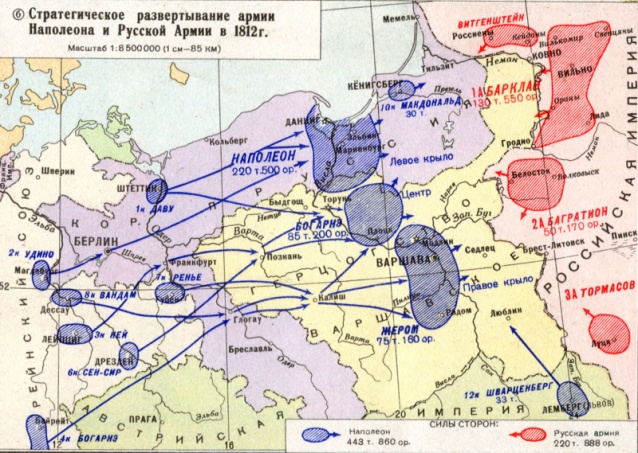 Ход войныХод войныХод войныПричины временных неудач Основные итоги войныИсторическое значение победыДВИЖЕНИЕ ДЕКАБРИСТОВДВИЖЕНИЕ ДЕКАБРИСТОВДВИЖЕНИЕ ДЕКАБРИСТОВДВИЖЕНИЕ ДЕКАБРИСТОВДВИЖЕНИЕ ДЕКАБРИСТОВДВИЖЕНИЕ ДЕКАБРИСТОВПоложение в стране после войны Причины движения декабристовОтличие «Русской правды» Пестеля от Конституции Муравьёва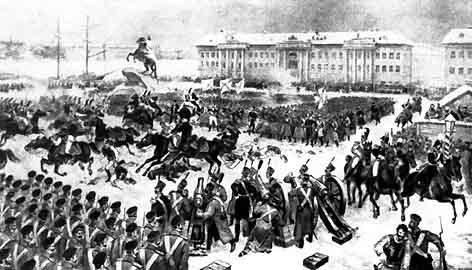 Ход событий:Ход событий:Ход событий:Причины поражения восстания декабристов Расправа над декабристамиИсторическое значение движенияПоложения крестьянПовинности крестьянКомпенсация помещикамРасчет величины выкупа крестьянРоль крестьянской общиныВывод: (В чьих интересах была проведена реформа? Какое значение имела реформа?)Вывод: (В чьих интересах была проведена реформа? Какое значение имела реформа?)Вывод: (В чьих интересах была проведена реформа? Какое значение имела реформа?)Вывод: (В чьих интересах была проведена реформа? Какое значение имела реформа?)Вывод: (В чьих интересах была проведена реформа? Какое значение имела реформа?)Деятельность Временного правительства в 1917 г.Деятельность Петроградского совета рабочих и солдатских депутатов в 1917 годуДекретСодержаниеГРАЖДАНСКАЯ ВОЙНА и ИНТЕРВЕНЦИЯ 1918-1922 гг.ГРАЖДАНСКАЯ ВОЙНА и ИНТЕРВЕНЦИЯ 1918-1922 гг.ГРАЖДАНСКАЯ ВОЙНА и ИНТЕРВЕНЦИЯ 1918-1922 гг.ГРАЖДАНСКАЯ ВОЙНА и ИНТЕРВЕНЦИЯ 1918-1922 гг.ГРАЖДАНСКАЯ ВОЙНА и ИНТЕРВЕНЦИЯ 1918-1922 гг.Вопросы для сравнения«Красные»«Белые»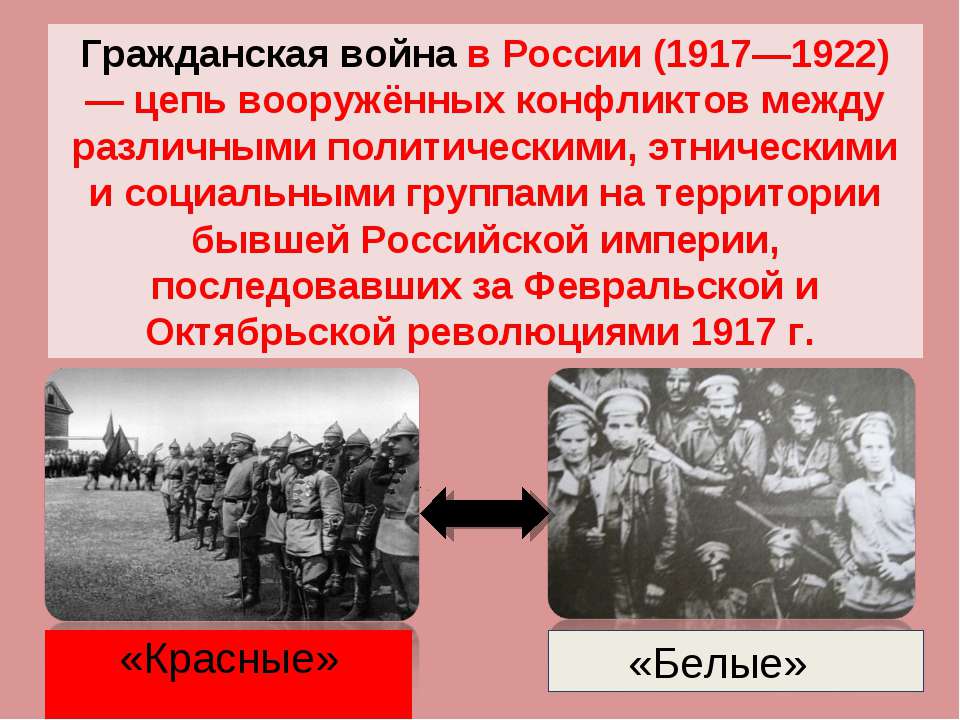 Цели и планы сторонМетоды борьбыКто поддерживал?ЛидерКомандующиеПричины войны и интервенцииЭтапы войны, основные события:Этапы войны, основные события:Основные итоги войны и историческое значение Причины победы «красных»Направления модернизацииЦелиМеры правительстваИтогиИтогиНаправления модернизацииЦелиМеры правительстваположительныеотрицательныеИндустриализацияКоллективизация Название сраженияСоветские фронты и командующиеВоенные операции, ход военных действийЦели проведения действийРезультаты военных операцийСталинградская битва.МузыкаЛитератураАрхитектураИзобразительное искусствоНаименование мероприятияЦель мероприятия и его содержаниеИтоги реформыОценкаКритерии оценки ответа студента«Отлично»Показал полное знание технологии выполнения задания. Продемонстрировал умения применять теоретические знания, правила выполнения задания. Уверенно выполнил действия согласно условию задания.«Хорошо»Задание в целом выполнил, но допустил неточности. Показал знание алгоритма выполнения задания, но недостаточно уверенно применил их на практике. Выполнил норматив на положительную оценку.«Удовлетворительно»Показал знание общих положений, задание выполнил с ошибками. Задание выполнил на положительную оценку, но превысил время, отведенное на выполнение задания.«Не удовлетворительно»Не выполнил задание. Не продемонстрировал умения самостоятельного выполнения задания. Не знает алгоритм выполнения задания. Не выполнил норматив на положительную оценку.